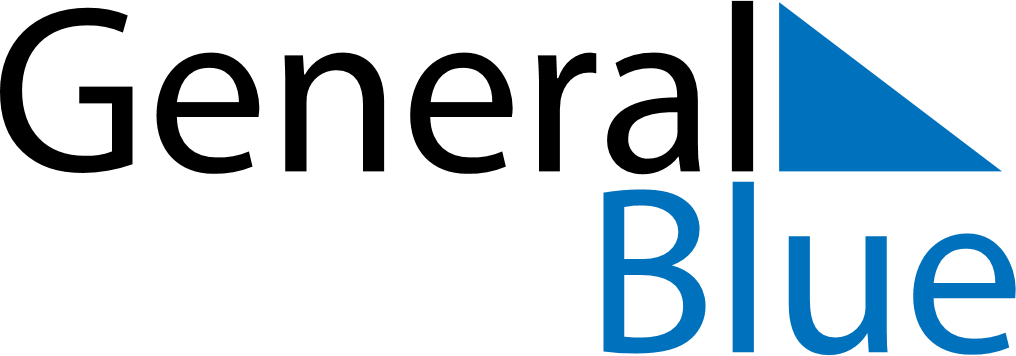 Bolivia 2023 HolidaysBolivia 2023 HolidaysDATENAME OF HOLIDAYJanuary 1, 2023SundayNew Year’s DayFebruary 2, 2023ThursdayFeast of the Virgin of CandelariaFebruary 20, 2023MondayCarnivalFebruary 21, 2023TuesdayShrove TuesdayApril 7, 2023FridayGood FridayApril 9, 2023SundayEaster SundayMay 18, 2023ThursdayAscension DayJune 21, 2023WednesdayAndean New YearAugust 2, 2023WednesdayAgrarian Reform DayAugust 6, 2023SundayIndependence DayNovember 2, 2023ThursdayAll Souls’ DayDecember 25, 2023MondayChristmas Day